TittleBACHELOR THESISNameNIMSubmitted as partial fulfillment of the requirements for the degree ofBACHELOR OF ENGINEERINGin Petroleum Engineering study program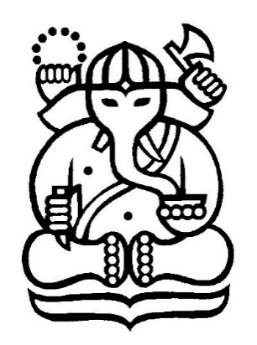 PETROLEUM ENGINEERING STUDY PROGRAMFACULTY OF MINING AND PETROLEUM ENGINEERINGINSTITUT TEKNOLOGI BANDUNG20xxTITTLEBACHELOR THESISNAMENIMSubmitted as partial fulfillment of the requirements for the degree ofBACHELOR OF ENGINEERINGin Petroleum Engineering study programApproved by:Thesis Adviser,…………………………NAME of Supervisor (with tittle)NIP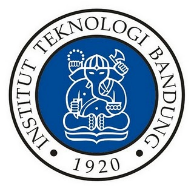 TITTLEStudent Name* and Supervisor**Copyright 20xx, Institut Teknologi BandungAbstractThis study …..Keywords: …SariDi dalam studi ini, …Kata kunci: …..*)	Student of Petroleum Engineering Study Program, Institut Teknologi Bandung, 2013 batch**)	Thesis Adviser in Petroleum Engineering Study Program, Institut Teknologi BandungIntroductionWrite the introduction here..Basic TheoryWrite the basic theory…equation is shown by Eq.1 below.MethodologyWrite the methodology here.. Sub MethodologyWrite the sub methodology here..Case StudyWrite the results and discuss the results.. Result and DiscussionWrite results and discussion here..  ConclusionWrite conclusions here..  RecommendationWrite the recommendation here..AcknowledgementWrite the acknowledgement here..ReferencesDatta-gupta, A. et al., 2011. Radius of Investigation and its Generalization to Unconventional Reservoirs. JPT, Journal of Petroleum Technology, (July), pp.52–55.Kuchuk, F.J., 2009. Radius of Investigation for Reserve Estimation From Pressure Transient Well Tests. SPE Middle East Oil and Gas Show and Conference, i. Available at: http://www.onepetro.org/doi/10.2118/120515-MS.Sayarpour, M., Kabir, C.S. & Lake, L., 2009. Field Applications of Capacitance-Resistance Models in Waterfloods. SPE Reservoir Evaluation & Engineering, 12(6), pp.21–24. Available at: https://www.onepetro.org/journal-paper/SPE-114983-PA.Write the reference here..List of Figures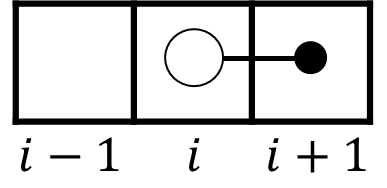 Figure 1. figure tittle List of TablesTable 1. table tittle..Appendix A. tittleWrite hereAppendix B. tittleWrite here…(1)Column tittleColumn tittleColumn tittleContentContentContentcontentcontentcontent